			City-County Athletic Complex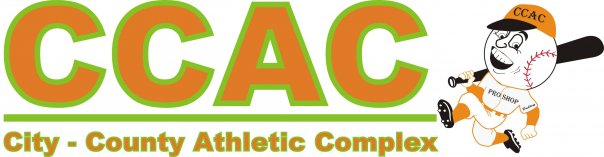 			3215 W Old Rd 30			Warsaw, IN 46580EMPLOYMENT APPLICATION			       574-269-6663/FAX 269-6695NAME:  _________________________________________   DATE: ____________                (LAST)			(FIRST)			(MI)ADDRESS: __________________________________________________________		(STREET) 						(APT #)                    _________________________________________________________		(CITY)					(ST)			(ZIP)PHONE:     ____________________        EMAIL: ___________________________DATE AVAILABLE: ______________  	    SSAN:  ___________________________POSITION APPLYING FOR: ____________________________________________	                     Yes     NoAre you a citizen of the United States?  	If no, are you authorized toHave you ever worked for this company before?   		Work in the US?Have you ever been convicted of a felony?	  Yes    NoIf yes, explain: ________________________________________________________________High School: _________________________   From:  ________   To: ________Address: ____________________________   Did you graduate?   __________College: ____________________________  	  From:  ________   To:  ________Address: ____________________________	  Did you graduate?   __________Degree:  (Major) _________________________ (Minor) _________________Any other Education? ____________________________________________________________________________________________________________Please list 3 Professional ReferencesFull Name: ________________________________  Relationship: _____________Company:  ________________________________  Phone:  __________________Address:     _________________________________________________________       		(Street)					(City)			(State)            (Zip)Full Name: ________________________________  Relationship: _____________Company:  ________________________________  Phone:  __________________Address:     _________________________________________________________       		(Street)					(City)			(State)            (Zip)Full Name: ________________________________  Relationship: _____________Company:  ________________________________  Phone:  __________________Address:     _________________________________________________________       		(Street)					(City)			(State)            (Zip)Employer: _______________________________  Phone: ___________________Address: ________________________________   Supervisor: ________________Job Title: ________________________________  Salary: ____________________Responsibilities: _____________________________________________________Start Date: ____________  End Date: ___________ Reason: _________________Employer: _______________________________  Phone: ___________________Address: ________________________________   Supervisor: ________________Job Title: ________________________________  Salary: ____________________Responsibilities: _____________________________________________________Start Date: ____________  End Date: ___________ Reason: _________________Employer: _______________________________  Phone: ___________________Address: ________________________________   Supervisor: ________________Job Title: ________________________________  Salary: ____________________Responsibilities: _____________________________________________________Start Date: ____________  End Date: ___________ Reason: _________________Branch of Service:  __________________      (Circle One)  Active      Reserve      GuardDate of Service:  From ________  To ________  Rank at Discharge: ___________  Type of Discharge: ___________ If other than Honorable, please explain: _______________________________________________________________________List any other information that would be helpful in considering you for this position: ______________________________________________________________________________________________________________________________________________________________________________________________I CERTIFY THAT MY ANSWERS ARE TRUE AND COMPLETE TO THE BEST OF MY KNOWLEDGE.IF THIS APPLICATION LEADS TO EMPLOYMENT, I UNDERSTAND THAT FALSE OR MISLEADING INFORMATION IN MY APPLICATION OR INTERVIEW MAY RESULT IN MY RELEASE.Signature: ________________________________  Date: ______________All applications are retained for a 1 year period, and you may be called for a position when it becomes available.All applications can be mailed or email to the City-County Athletic Complex upon completion.